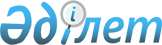 О внесении дополнения в постановление акимата от 29 декабря 2011 года № 835 "Об определении целевых групп населения Уланского района на 2012 год"
					
			Утративший силу
			
			
		
					Постановление Уланского районного акимата Восточно-Казахстанской области от 19 октября 2012 года N 415. Зарегистрировано Департаментом юстиции Восточно-Казахстанской области 15 ноября 2012 года за N 2717. Утратило силу - постановлением акимата Уланского района  от 11 декабря 2012 года N 495      Сноска. Утратило силу - постановлением акимата Уланского района от 11.12.2012 N 495 (вводится в действие по истечении десяти календарных дней после дня его первого официального опубликования).      Примечание РЦПИ.

      В тексте сохранена авторская орфография и пунктуация.

      В соответствии с подпунктами 13), 14) пункта 1 статьи 31 Закона Республики Казахстан от 23 января 2001 года «О местном государственном управлении и самоуправлении в Республике Казахстан», пунктом 2 статьи 5, подпунктом 2 статьи 7 Закона Республики Казахстан от 23 января 2001 года «О занятости населения» акимат Уланского района ПОСТАНОВЛЯЕТ:



      1. Внести в постановление акимата от 29 декабря 2011 года № 835 «Об определении целевых групп населения Уланского района на 2012 год» (зарегистрировано в Реестре государственной регистрации нормативных правовых актов за номером 5-17-160, опубликовано 24 января 2012 года в районной газете «Ұлан таңы» № 7) следующее дополнение:



      пункт 1 указанного постановления дополнить подпунктом 15) следующего содержания:

      «15) лица, состоящие на учете службы пробации уголовно-исполнительной инспекции.».



      2. Контроль за исполнением настоящего постановления возложить на заместителя акима района Ибраева А.



      3. Настоящее постановление вводится в действие по истечении десяти календарных дней после дня его первого официального опубликования.

       Аким Уланского района                      С. Туленбергенов
					© 2012. РГП на ПХВ «Институт законодательства и правовой информации Республики Казахстан» Министерства юстиции Республики Казахстан
				